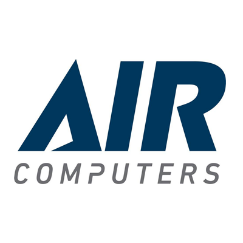 Rosario, 05 de abril de 2017Air Computers relanza su sitio web completamente renovadoEl mayorista tecnológico busca potenciar su presencia en Internet de la mano de una nueva impronta. “Buscamos una web adaptable a todos los dispositivos, con mucha información, de fácil acceso y sobre todo que le sea útil al canal”, explica Sergio Airoldi, CEO de la empresa.“Queríamos mucho más que una web institucional, en dónde sólo se contaran nuestros valores y aparecieran nuestros contactos”, afirma Sergio Airoldi, CEO de Air Computers, a la hora de explicar desde dónde se repensó la nueva web del mayorista tecnológico. El cambio es radical, no sólo por el nuevo diseño, también por la cantidad de información que se sumó, el tipo de contenido, la forma en que éste se distribuye en los menús, y las nuevas herramientas con las que podrán contar los más de 7.000 clientes activos que actualmente tiene la empresa.“La pusimos en línea hace apenas dos días, y nos llovieron comentarios positivos. Aún continuamos trabajando en la plataforma e-commerce del sitio, que también se renovó, y pronto relanzaremos un nuevo cotizador online. Muchas de las novedades son en gran parte sugerencias que fuimos recolectando de nuestros propios resellers. Ahora contamos con un chat, que es un nuevo medio de comunicación directa con nosotros, y el sitio se adapta a todos los dispositivos, porque sabemos que gran parte del trabajo de nuestros canales se realiza fuera de la oficina”, explica Airoldi, para luego ampliar: “Además agregamos un blog desde el cual informaremos sobre nuestras novedades, y los periodistas tienen su espacio exclusivo, bajo el nombre Sala de Prensa”.Sobre la actualización de las secciones que existían anteriormente, desde Air Computers aseguran que se replantearon desde cero, para que tenga un diseño amigable, accesible y con información mucho más completa. “Pensamos en la interactividad, por lo que nuestros canales encontrarán múltiples documentos para descargar, formularios y material de consulta, además de links de interés y hasta videos explicativos sobre algunos de nuestros beneficios. Los medios de pago están ampliamente explicados, y nuestros canales cuentan ahora con la posibilidad de declarar licitaciones y oportunidades directamente desde nuestra web”, enumera Airoldi sobre las características de air-computers.com. Adelantan además que las mejoras seguirán llegando, en tanto lleguen los comentarios de los clientes, y se concreten algunas secciones que aún están en producción. “Para nosotros, lo más importante es el feedback del cliente”, concluye. Sobre Air ComputersAIR COMPUTERS es el principal mayorista y distribuidor de productos informáticos de Argentina, con más de 60 años de experiencia en el mercado, más de 7000 resellers en todo el país, cuatro sucursales en las principales ciudades argentinas y más de 50 marcas de distribución directa.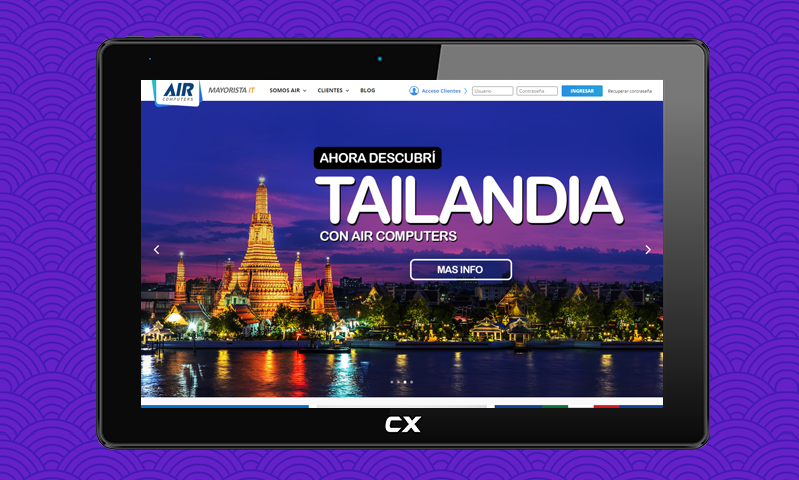 